Завданнядля дистанційного навчання з мистецтвадля учнів 11  класуна період карантину з 12.03.2019 – 06.04.2020Учитель мистецтва  А.В.Гладкевичalla.gladkewitch@ukr.net  Мистецтво 11  клас, Л.Масол№ з/пТемаЗавдання для виконанняДомашнє завдання Додаткова інформація1Живопис, графіка§ 7.3Проект «Славетні українці у світовому мистецтві»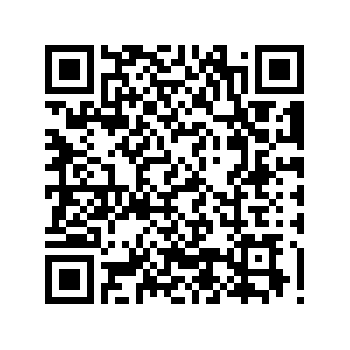 